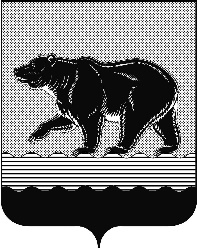 СЧЁТНАЯ ПАЛАТАГОРОДА НЕФТЕЮГАНСКА16 микрорайон, 23 дом, помещение 97, г. Нефтеюганск, 
Ханты-Мансийский автономный округ - Югра (Тюменская область), 628310  тел./факс (3463) 20-30-55, 20-30-63 E-mail: sp-ugansk@mail.ru www.admugansk.ru Заключение на проект постановления администрации «О внесении изменений в постановление администрации города Нефтеюганска от 15.07.2019 № 128-нп «Об утверждении порядка и перечня случаев оказания на безвозвратной основе за счет средств местного бюджета дополнительной помощи при возникновении неотложной необходимости в проведении капитального ремонта общего имущества в многоквартирных домах, расположенных на территории города Нефтеюганска»Счётная палата в соответствии с пунктом 7 части 2 статьи 9 Федерального закона от 07.02.2011 № 6-ФЗ «Об общих принципах организации и деятельности контрольно-счётных органов субъектов Российской Федерации и муниципальных образований» проводит финансово-экономическую экспертизу проектов муниципальных правовых актов (включая обоснованность финансово-экономических обоснований) в части, касающейся расходных обязательств муниципального образования.Для проведения финансово-экономической экспертизы представлен проект постановления администрации города Нефтеюганска «О внесении изменений в постановление администрации города Нефтеюганска от 15.07.2019 № 128-нп «Об утверждении порядка и перечня случаев оказания на безвозвратной основе за счет средств местного бюджета дополнительной помощи при возникновении неотложной необходимости в проведении капитального ремонта общего имущества в многоквартирных домах, расположенных на территории города Нефтеюганска» (далее – Проект изменений).В ходе экспертизы установлено:1. Подпунктом 1.3.5 пункта 1.3 Проекта изменений планируется в приложении к постановлению раздел 1 дополнить  пунктом 1.6, содержащим информацию о результатах предоставления субсидии.  При этом указанная информация согласно пункту «з» части 4 Общих требований к нормативным правовым актам, муниципальным правовым актам, регулирующим предоставление субсидий юридическим лицам (за исключением субсидий государственным (муниципальным) учреждениям), индивидуальным предпринимателям, а также физическим лицам – производителям товаров, работ, услуг, утверждённых Постановлением Правительства Российской Федерации от 06.09.2016 № 887 (далее по тексту – Общие требования) относится к условиям и порядку предоставления субсидий.Рекомендуем информацию о результатах предоставления субсидии предусмотреть в разделе 2 Порядка и перечня случаев оказания на безвозвратной основе за счет средств местного бюджета дополнительной помощи при возникновении неотложной необходимости в проведении капитального ремонта общего имущества в многоквартирных домах, расположенных на территории города Нефтеюганска, утверждённого постановлением администрации города Нефтеюганска от 15.07.2019 № 128-нп (далее - Порядок).2. В соответствии с частью 5 Общих требований, требования к отчётности предусматривают определение порядка, а также сроков и формы представления получателем субсидии отчетности о достижении результатов предоставления субсидии и право главного распорядителя как получателя бюджетных средств устанавливать в соглашении сроки и формы представления получателем субсидии дополнительной отчетности. Согласно пункту 3.1 раздела 3 Порядка получатели субсидии предоставляют отчёт об использовании бюджетной субсидии. Приложением 3 к Порядку предусмотрена форма отчёта о расходовании субсидии.В целях приведения Порядка в соответствие с Общими требованиями рекомендуем в разделе 3 Порядка предусмотреть порядок, а также сроки и формы представления получателем субсидии отчетности о достижении результатов предоставления субсидии. 3. Согласно абзацу 4 пункта «б» части 6 Общих требований, требования об осуществлении контроля за соблюдением условий, целей и порядка предоставления субсидий и ответственности за их нарушение включают меры ответственности за нарушение условий, целей и порядка предоставления субсидий в случае недостижения результатов предоставления субсидии.В целях приведения Порядка в соответствие с Общими требованиями рекомендуем раздел 4 Порядка дополнить соответствующей информацией. Информацию о рассмотрении настоящего заключения просим направить в наш адрес в срок до 05.06.2020 года. Председатель                                                                                                  С.А. Гичкина